Fiskenæsvej 141Ferieboligen er beliggende ved Flensborg Fjord. Det er opført i træ, og ligger i en større feriepark med tilhørende badeland.Huset er bygget i 2005 og er i 1½ plan på 102 m2.4 gode værelser, stue, dejligt køkken/alrum med udgang til terrasse.4 gode værelser, stue, dejligt køkken/alrum med udgang til terrasse.Nyt køkken og nye gulve i underetagen i 2021.Huset er nøglfrit. Det vil sige at du får udleveret en nøglekode sammen med lejebeviset. Med den kan du komme ind i huset.  Låsning af dør udvendigt: Skub håndtaget op, og tryk på "hængelås". Huset er udstyret med møbler, høj stol, weekendseng, havemøbler, service, 2 tv, radiomed cd-afspiller.Terrasse og altanDer er en dejlig terrasse med masser af eftermiddags og aftensol til rådighed. Ligeledes finder du en altan på 1. sal. Der er tilhørende stole og hynder. Der er en Webergrill i skuret. Koden står i lejebeviset samt under ”adgang”.Senge2 x 140 boks2 x 180 kan skilles til 90 - Hvis man fjerne topmadrassenWIFI og TVDer er fiber-tv installeret og gratis WiFi. Kanalerne er Stofa TV pakke 1. Der er Chromecast i begge TV. Gratis WiFi. Brugernavnet står i lejebeviset.Strøm og varmeVigtigt: Der må ikke slukkes for strømmen - hverken på radiatorerne, routeren eller for HRI-relæ´et.Vi har automatisk registrering af dit el-forbrug under opholdet. Du vil kort tid efter opholdet modtage en mail med et link til Bookhus, som du skal bruge ved betalingen. Vi gør opmærksom på at lejer skal betale for el i hele lejeperioden, uanset om ferieboligen benyttes eller ej.BadelandDer er gratis adgang til badelandet. Vær opmærksom på, at adgang til badeland ved henvendelse i Feriecentrets reception. Gør venligst opmærksom på i kommer fra hus nr. 141.RengøringHvis du vil slippe for selv at gøre rent, kan du kan bestille slutrengøring i huset inden afrejse. Bestilling foretages senest 3 dage før afrejse som beskrevet i lejebeviset.AdgangVirker den oplyste låsekode ikke til døren, kan nøgle til døren anvendes. Findes i nøgleboks, som er placeret i nærheden af døren. Det er vigtigt at nøglen lægges i nøgleboksen inden afrejsen (manglende nøgle i nøgleboks udløser en regning på 1.500 kr.). Koder til både kodedør samt nøgleboks står i lejebeviset du har modtaget.RengøringVil du slippe for at gøre rent, har du mulighed for at bestille og betale for slutrengøring.En slutrengøring koster kr. 600,- og skal bestilles og betales senest 3 dage før afrejse på email – zp@servisyd.dk eller mobil 28108422.Du skal samtidig indbetale beløbet på konto i Skjern Bank: 7780- 6927347, Med angivelse af ”Navn og Feriefonden VHK".Når du bestiller rengøring er det vigtigt at du selv har rengjort ovn, tømt opvaskemaskinen, lagt dyner, puder og tæpper på plads og foretaget almindelig oprydning som at smide affald ud. Hvis de ting ikke er i orden vil der blive opkrævet ekstra.Bestiller du rengøring skal du forlade huset kl. 10.30 på afrejsedagen. Hvis du ved ankomst oplever manglende rengøring eller at noget er ødelagt, skaldu STRAKS tage billeder og sende disse til den husansvarlige ellertil feriefonden@vesthimmerland.dkKun hvis du anmelder det ved ankomsten, kan Feriefonden agere på det.Husorden1. Opholdet i ferieboligen er på eget ansvar.2.Lejeren af ferieboligen er ansvarlig overfor Feriefonden for eventuelle skader forvoldt påboligen eller inventaret.3.Konstateres der ved overtagelse af ferieboligen eventuelle mangler eller defekter, skaldet noteres på mangel- og defektlisten, som du finder i denne mappe. Listen skalsendes til feriefonden@vesthimmerland.dk.4.Ferieboligen skal rengøres inden afrejsen – se opslag i feriehuset.5.Inden afrejse skal alt lys slukkes.Radiatorerne skal som min. være tændt på lav temperatur hele året (ca. 10-15 grader) –på nær sommerperioden.I Skagen skal radiatorer og gulvvarme reguleres jf. opslag i huset, og alle døre skal stååbne ved afrejse.6.Vis hensyn til områdets øvrige gæster. Undgå høj musik og støjende underholdningudendørs eller for åbne vinduer.7.Grov eller gentagen overtrædelse af husorden vil, foruden erstatningskrav, også kunnemedføre fortabelse af retten til senere leje af en feriebolig.Ved manglende rengøring kan du blive opkrævet et gebyr på op til 1.200 kr.Beløbets størrelse vurderes af bestyrelsen i hvert enkelt tilfældeRengøringsmanualFor at de næste gæster får samme gode oplevelse, har vi nedskrevet en liste med anvisninger til rengøring, som skal foretages, inden du forlader sommerhuset.Inde:Vinduer pudses efter behov.Køkken:Rengøring af ovn + alle madrester fjernesKogeplade rengøres Aftørring af skabe og skufferOpvaskemaskinen tømmes inden sommerhuset forlades sidste dag.Aftørring af fryse-/køleskab.Gulvet vaskes grundigtStue/værelser:Aftørring af støv på alle flader (fodpaneler, lamper, dørkarme efter behov)Støvsugning af møbler, der støvsuges under løse hynder i møbler.Støvsugning og vask af alle gulvflader.I sommerhus med brændeovn skal denne tømmes for aske og rengøres. Har man brugt brænde, som allerede var i huset, skal der købes nyt, og der skal fyldes op til de næste gæster.Tæpper (sofa) vaskes efter behov.Badeværelse:Almindelig rengøring af al sanitet.Rengøring af brusekabineI sommerhus med spabad rengøres denne efter den vejledning der ligger fra producenten. Vejledningen ligger i badeværelset.Gulve vaskes.Ude:Aftørring af havemøbler, borde og stole.Rengøring af grill. Grillristen rengøres grundigt.Fejning af terrasser for evt. sand.Husk også at fjerne eventuelle efterladenskaber fra din hund (OBS! Der er kun i Grønhøj-huset, der må medtages husdyr).Rigtig god FERIEFERIEFONDEN.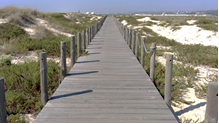 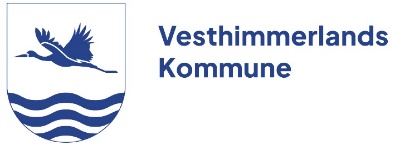 QR kode Gråsten